PENINGKATAN HASIL BELAJARPESERTA DIDIK MELALUI PENERAPANMETODE READING GUIDE PADAMATA PELAJARAN AL-QUR’AN HADITS(PTK di Kelas VII MTs Nurul Mubin Desa Margasari Kecamatan Labuhan Maringgai Kabupaten Lampung Timur)SKRIPSIDiajukan pada jurusan Pendidikan Agama Islam Fakultas Tarbiyah dan Keguruan Institut Agama Islam Negeri Sultan Maulana Hasanuddin Banten sebagai salah satu syarat untuk memperoleh gelar Sarjana Pendidikan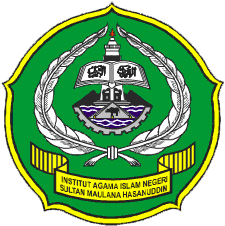 Oleh :KHAIRUL UMAMNIM: 102101000FAKULTAS TARBIYAH DAN KEGURUAN INSTITUT AGAMA ISLAM NEGERI SULTAN MAULANA HASANUDDIN BANTEN2016 M / 1438 H